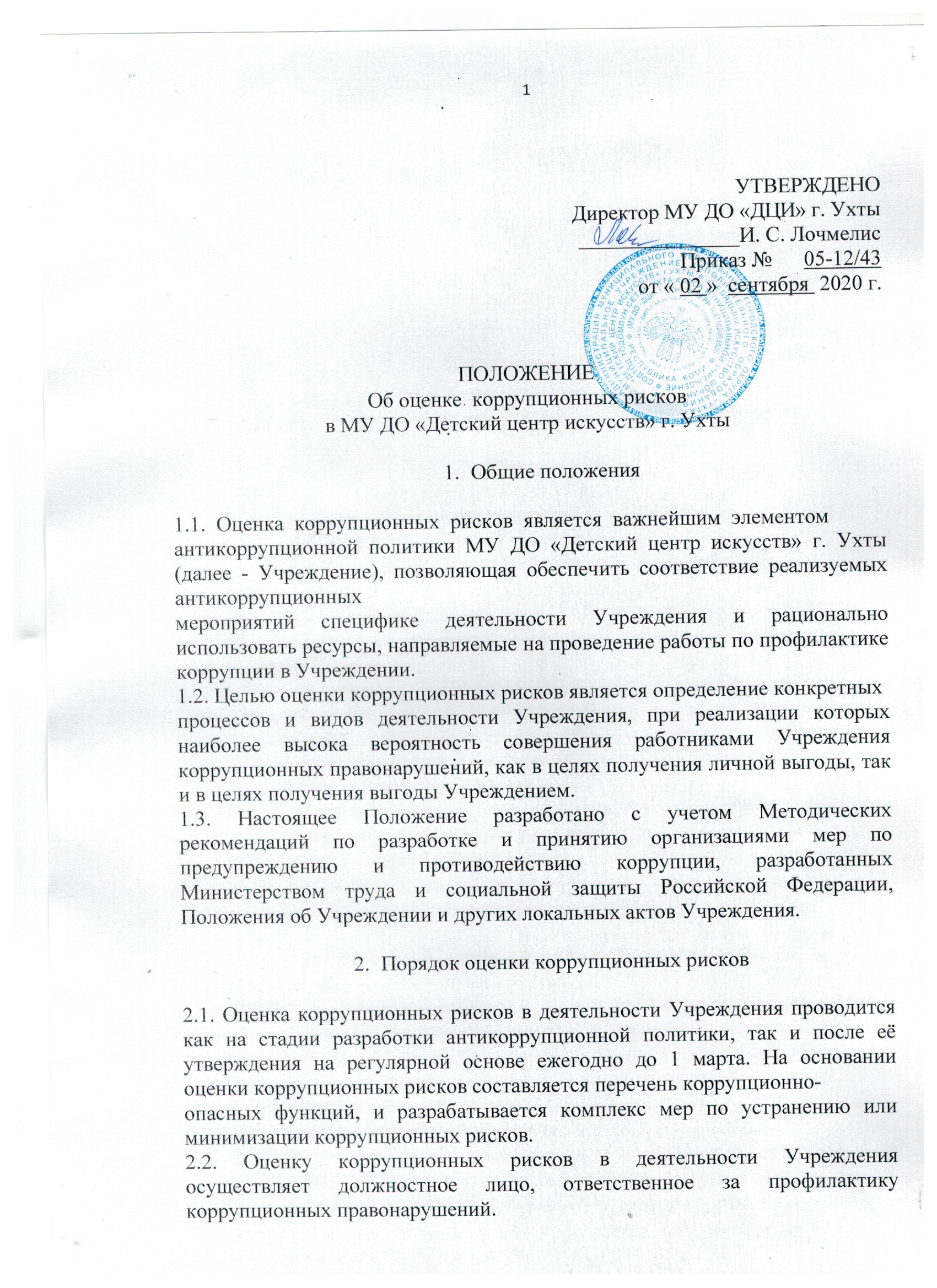 2.3. Этапы проведения оценки коррупционных рисков:         1.  Провести анализ деятельности Учреждения, выделив:- отдельные процессы;- составные элементы процессов (подпроцессы).2.  Выделить «критические точки» (элементы (подпроцессы), при реализациикоторых наиболее вероятно возникновение коррупционных правонарушений).3.  Составить для подпроцессов, реализация которых связана с коррупционным риском, описание возможных коррупционных правонарушений, включающее:- характеристику выгоды или преимущество, которое может быть полученоработником  Учреждения  или  Учреждением  при  совершении  коррупционного правонарушения;- должности в Учреждении, которые являются «ключевыми» для совершениякоррупционного правонарушения (потенциально коррупциогенные должности);- возможные  формы  осуществления  коррупционных  платежей  (денежноевознаграждение, услуги, преимущества и т.д.).4.  Разработать на основании проведенного анализа карту коррупционных рисков Учреждения (сводное описание «критических точек» и возможных коррупционных правонарушений).5.  Сформировать перечень должностей, связанных с высоким коррупционным риском. В отношении работников Учреждения, замещающих такие должности, устанавливаются специальные антикоррупционные процедуры и требования (например,представление сведений о доходах, имуществе и обязательствах имущественного характера).6.  Разработать комплекс мер по устранению или минимизации коррупционных рисков. Такие меры разрабатываются для каждой «критической точки». В зависимости от специфики конкретного процесса такие меры включают:- проведение обучающих мероприятий для работников Учреждения по вопросам противодействия коррупции;- согласование с органом исполнительной государственной власти (органом местного самоуправления), осуществляющим функции учредителя, решений по отдельным вопросам перед их принятием;- создание форм отчетности по результатам принятых решений (например, ежегодный отчет о деятельности, о реализации программы и т.д.);- внедрение систем электронного взаимодействия с гражданами и организациями;- осуществление внутреннего контроля за исполнением работниками Учреждения своих обязанностей (проверочные мероприятия на основании поступившей информации о проявлениях коррупции);- регламентация сроков и порядка реализации подпроцессов с повышенным уровнем коррупционной уязвимости;- использование видео- и звукозаписывающих устройств в местах приема граждан и представителей организаций и иные меры.Карта коррупционных рисков3.1. Карта коррупционных рисков (далее – Карта) содержит:- зоны повышенного коррупционного риска (коррупционно-опасные функции и полномочия), которые считаются наиболее предрасполагающими к возникновению коррупционных правонарушений;- перечень должностей Учреждения, связанных с определенной зоной повышенного коррупционного риска (с реализацией коррупционно-опасных функций и полномочий);- типовые ситуации, характеризующие выгоды или преимущества, которые могут быть получены отдельными работниками при совершении коррупционного правонарушения;- меры по устранению или минимизации коррупционно-опасных функций.3.2. Карта разрабатывается должностным лицом, ответственным за профилактику коррупционных правонарушений в Учреждении, в соответствии с формой, указанной в приложении к настоящему Положению, и утверждается руководителем Учреждения.3.3. Изменению карта подлежит:- по результатам ежегодного проведения оценки коррупционных рисков в Учреждении;- в случае внесения изменений в должностные инструкции работников Учреждения, должности которых указаны в Карте, или учредительные документы Учреждения;- в случае выявления фактов коррупции в Учреждении.Приложениек Положению Карта коррупционных рисков№Крити-ческаяточкаКраткоеописаниевозможнойкоррупцион-ной схемыПодразделениеи должности,замещениекоторыхсвязано скоррупцион-ными рискамиВероятностьриска,потенциаль-ный вредМеры по минимизации рисковв критической точкеМеры по минимизации рисковв критической точке№Крити-ческаяточкаКраткоеописаниевозможнойкоррупцион-ной схемыПодразделениеи должности,замещениекоторыхсвязано скоррупцион-ными рискамиВероятностьриска,потенциаль-ный вредреализуе-мыепредла-гаемые